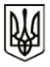 УКРАЇНАМЕНСЬКА  МІСЬКА  РАДАМенського району Чернігівської областіР О З П О Р Я Д Ж Е Н Н ЯВід 16 листопада 2020 року 	№ 302Про створення робочої групи по прийому-передачі майна та бібліотечних фондів КЗ «Менська центральна районна бібліотека» у комунальну власність Менської міської обєднаної територіальної громадиНа виконання рішення 42 сесії Менської міської ради від 26  серпня  2020  року №  369 «Про клопотання щодо надання згоди на безоплатну передачу у комунальну власність Менської міської об’єднаної територіальної громади майна та бібліотечних фондів КЗ «Менська центральна районна бібліотека», рішення Менської районної ради від 25 вересня 2020 року № 552 «Про безоплатну передачу із спільної власності територіальних громад сіл, селищ, міста Менського району у комунальну власність Менської міської об’єднаної територіальної громади майна та бібліотечних фондів КЗ «Менська централізована бібліотечна система», відповідно до Положення про порядок передачі об’єктів права спільної власності територіальних громад сіл, селищ, міста Менського району, затвердженого рішенням 13 сесії 5  скликання Менської районної ради від 11  листопада 2008 року, керуючись п. 20 ст. 42 Закону України «Про місцеве самоврядування в Україні»:Створити робочу групу по прийому-передачі майна та бібліотечних фондів КЗ «Менська центральна районна бібліотека» у комунальну власність Менської міської об’єднаної територіальної громади у складі:Голова робочої групи: Вишняк Тетяна Сергіївна – заступник міського голови з питань діяльності виконавчого комітету Менської міської ради.Заступник голови робочої групи: Шелудько Світлана Валеріївна – начальник відділу культури Менської міської ради.Секретар: Савченко Любов Миколаївна – бухгалтер першої категорії централізованої бухгалтерії відділу культури Менської міської ради;Члени комісії:Молочко Тетяна Миколаївна – головний бухгалтер централізованої бухгалтерії відділу культури Менської міської ради;Невжинська Олена Григорівна – директор КЗ «Менська публічна бібліотека» Менської міської ради;Підлипська Наталія Кузьмівна – директор КЗ «Менський будинок культури» Менської міської ради; Дурницький Богдан Вікторович – головний спеціаліст відділу культури Менської міської ради;Кроха Наталія Олексіївна – головний спеціаліст юридичного відділу Менської міської ради.Дудко Інна Володимирівна – директор КЗ «Менська ЦБС»;Олєшко Катерина Олександрівна – головний спеціаліст сектору культури і туризму Менської РДА;Фесюн Марина Вадимівна – головний бухгалтер централізованої бухгалтерії сектору культури і туризму Менської РДА;Чуб Тетяна Володимирівна – провідний бухгалтер централізованої бухгалтерії сектору культури і туризму Менської РДА;Люшин Олексій Олексійович – начальник організаційного відділу виконавчого апарату Менської районної ради.2. Робочій групі напрацювати заходи щодо передачі майна до комунальної власності Менської міської об’єднаної територіальної громади.3.  Контроль за виконанням розпорядження залишаю за собою.Секретар ради 	Ю.В. Стальниченко